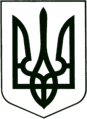 УКРАЇНАМОГИЛІВ-ПОДІЛЬСЬКА МІСЬКА РАДА
ВІННИЦЬКОЇ ОБЛАСТІР О З П О Р Я Д Ж Е Н Н ЯМІСЬКОГО ГОЛОВИ                                              Про надання матеріальної допомоги             Керуючись  ст. 42 Закону України «Про  місцеве  самоврядування  в Україні»,  рішенням 14 сесії міської ради 8 скликання від 23.12.2021р. № 419 «Про затвердження міської Програми «Соціальний захист та соціальне забезпечення громадян на 2022-2024  роки», рішенням 4 сесії міської ради 8 скликання від 18.02.2021р. № 86 «Про затвердження Положення про порядок надання матеріальної грошової допомоги жителям Могилів-Подільської міської територіальної громади  Могилів-Подільського району Вінницької області», розпорядженням міського голови від 18.02.2021р. № 39 «Про затвердження Положення про Комісію  та її особового складу з розгляду питань надання  матеріальної  допомоги жителям Могилів-Подільської міської територіальної громади Могилів-Подільського району Вінницької області», відповідно Протоколу №19 від 10.07.2023 засідання Комісії з розгляду питань надання  матеріальної  допомоги жителям Могилів-Подільської міської територіальної громади Могилів-Подільського району Вінницької області:1. Надати матеріальну допомогу жителям Могилів-Подільської міської територіальної громади  Могилів-Подільського району Вінницької області, згідно додатку.2. Начальнику фінансово – економічного управління міської ради (Власюк М.В.) профінансувати витрати, пов’язані з   наданням матеріальної допомоги по КПКВ 0213242  КЕКВ 2730 в сумі 92 000,00 грн (дев’яносто дві тисячі грн 00 коп).     3. Начальнику відділу бухгалтерського обліку та звітності,  бухгалтеру апарату міської ради та виконкому (Куйбіді М.В. ) провести відповідні виплати. 4. Контроль за виконання даного розпорядження залишаю за собою.            Міський голова                                                   Геннадій ГЛУХМАНЮК                                                                                                                                            Додаток					                                    до розпорядження міського голови						                                   від 10.07.2023    №204-рСписок на надання матеріальної допомоги жителям  Могилів-Подільської міської територіальної громади  Могилів-Подільського району Вінницької області                                                                                                               Разом: 92 000 грн 00 коп                                                                                        ( дев’яносто дві тисячі грн 00 коп) Перший заступник міського голови                                          Петро БЕЗМЕЩУКВід  10.07.2023 м. Могилів-Подільський №  204-р  №Прізвище, ім'я, по-батьковіСерія та номер паспорта, 
Ідентифікаційний номерАдреса Причина надання матеріальної допомогиСума, грн1Хмельовська Н. В.Персональні даніПерсональні даніНа лікування 3000,002Бурмістенко І. М.Персональні даніПерсональні даніСкрутне матеріальне становище3000,003Гончар Г. В.Персональні даніПерсональні даніНа лікування4000,004Блажко О.В.Персональні даніПерсональні даніНа лікування(ОНКО)5000,005Кавецька В.М.Персональні даніПерсональні даніСкрутне матеріальне становище2000,006Василенко Л.В.Персональні даніПерсональні даніНа лікування дитини4000,007Хливнюк Л.Л.Персональні даніПерсональні даніСкрутне матеріальне становище2000,008Заремба З.О.Персональні даніПерсональні даніНа лікування2000,009Мельник М. П.Персональні даніПерсональні даніНа лікування2000,0010Гавриш Г. А.Персональні даніПерсональні даніНа поховання сина захисника України5000,0011Яжемська В.В.Персональні даніПерсональні даніНа лікування5000,0012Панчохін Сергій СамуїловичПерсональні даніПерсональні даніНа лікування2000,0013Кутняк В. П.Персональні даніПерсональні даніНа лікування(ОНКО)5000,0014Капацин Л. І.Персональні даніПерсональні даніНа поховання2000,0015Шиманська Н.А.Персональні даніПерсональні даніНа лікування(ОНКО)5000,0016Чайковська Л.М.Персональні даніПерсональні даніНа лікування2000,0017Чернецова Оксана ВячеславівнаПерсональні даніПерсональні даніНа лікування3000,0018Остапчук Р.І.Персональні даніПерсональні даніНа лікування3000,0019Плішко Г.М.Персональні даніПерсональні даніНа лікування2000,0020Бойко І.С.Персональні даніПерсональні даніНа лікування2000,0021Животько Л.Т.Персональні даніПерсональні даніНа лікування (ОНКО)5000,0022Ткаченко С.А.Персональні даніПерсональні даніНа лікування2000,0023Савчук А. І.Персональні даніПерсональні даніНа лікування5000,0024Апостолюк К. А.Персональні даніПерсональні даніНа лікування (ОНКО)5000,0025Пшенична Валентина ІванівнаПерсональні даніПерсональні даніНа лікування2000,0026Ксенчук Ю. В.Персональні даніПерсональні даніНа лікування2000,0027Королюк Н. І.Персональні даніПерсональні даніНа лікування3000,0028Тацюк В. Г.Персональні даніПерсональні даніНа лікування (ОНКО)5000,00